                                                                                                                                                            Date:Full Name: ________________________________________________  2. Roll No: __________________________Branch : ______________________________________________________________________________________Passing Year: _______________ Month: ____________________Session: _________________________________Grade card required for which semester (s) :  ____________________________ (Examples:I,II.III,IV etc. semesters)Payment Method : (SBI Collect/ Account Office/ Demand Draft)To whom the duplicate grade cards should be sent to: ---------------------------------------------------------------------------------------------------------------------------------------------The filled in form duly signed by the applicant with the requisite fee and checklist documents will be submitted/sent to:                                  Examination Section                                      Birla Institute of Technology Mesra,                                       Ranchi-835215, Jharkhand, India---------------------------------------------------------------------------------------------------------------------------------------------       Important Information’s:If grade card is damaged but still recognizable, annex the original grade card else provide the FIR copy, in case of substantiate loss or theft cases. Annex a notary attested affidavit on non-judicial stamp paper of ₹ 20/-.Annex the payment proof.Annex the self-attested copy of identity proof.BITM/ES-05: Application Form for Duplicate Grade CardsDemand Draft/ Receipt/ Reference No: Issuing Bank/Institute Name: Date:Request-I: For collecting personally, please fill in the details below.Request-I: For collecting personally, please fill in the details below.Request-II: For sending it to organization/employer etc., Please fill in the details below.Full Name:____________________________________________Mobile: _____________________________________N.B: The applicant has to produce the original valid Identity Card for collecting the duplicate grade cards personally.Full Name:____________________________________________Mobile: _____________________________________N.B: The applicant has to produce the original valid Identity Card for collecting the duplicate grade cards personally.Complete Postal Address:____________________________________________________________________________________________________________________________________________________________________________________ ZIP Code/PIN No: ______________________________Email:________________________________________Contact Number: _______________________________Place:Date:Signature of ApplicantSignature of ApplicantSignature of ApplicantPayment Information₹ 1000 for sending it within India or collecting personally.Payment Information₹ 1000 for duplicate grade cards and additional ₹ 2000 for sending it to abroad.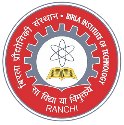 